Strikkekveld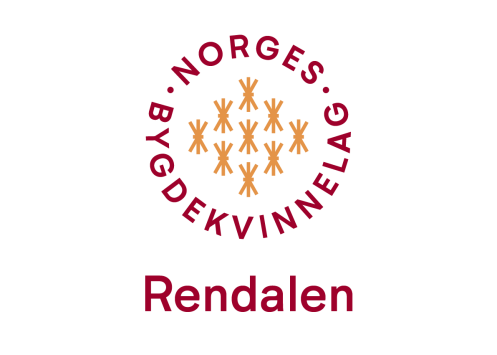 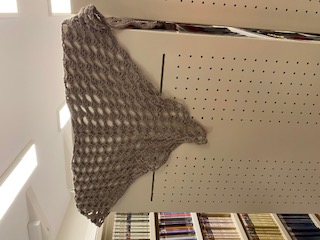 Torsdag 25. aprilklokken 18.00på Rendalen bibliotekVi fortsetter med strikkeprosjektet ”skjerf og sjal med varme og omtanke”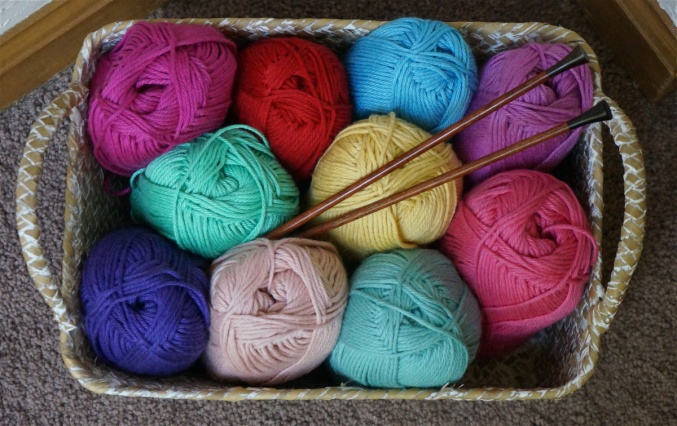 Ta med strikking og evt. ferdige skjerf/sjal. Vi har ordnet med cellofanposer, og kan derfor pakke skjerfene/sjalene. 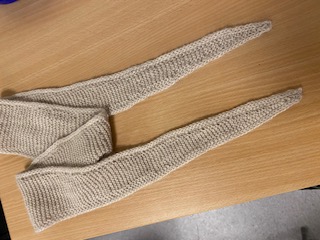 Spennende å se hvor mange skjerf/sjal det har blitt?Denne kvelden er for alle, så ta med venner og kom Det blir enkel servering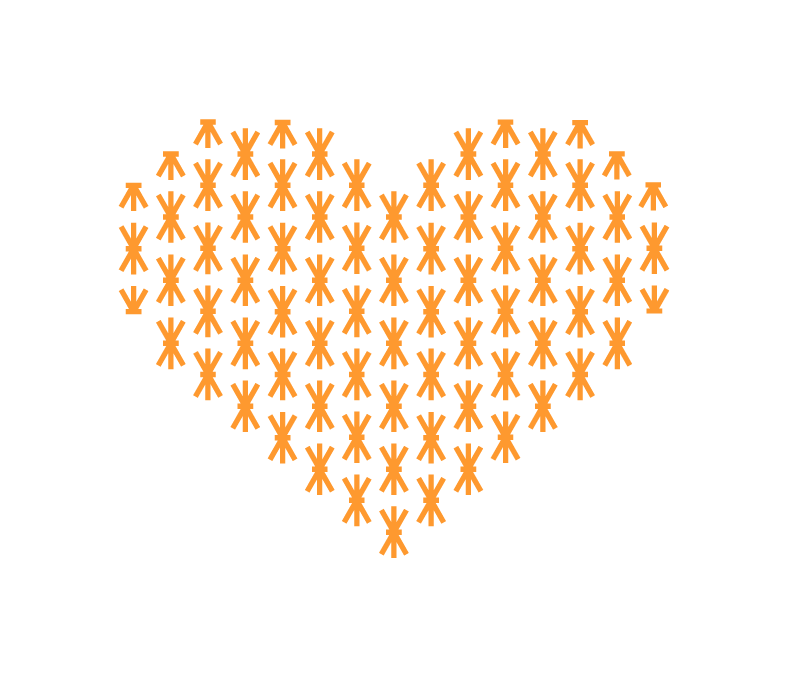 